Українські символи та священні знакиПланНайдавніші знаки – символи в УкраїніРодові знаки та символи, емблеми земель УкраїниПоходження та значення блакитно-жовтих барвКозацькі прапориПоходження та значення тризуба 1. Найдавніші знаки – символи в УкраїніСеред найдавніших європейських культур найбагатшою визнана трипільська культура.Найархаїчнішими знаками визнано сонячні та місячні символи, які були тісно пов'язані з календарем. Знаки сонця: коло, колесо з шістьма спицями, круг з хрестом всередині.Знаки місяця: дуги, повернуті в різні боки, що символізувало фази місяця; півмісяці, повернуті «рогами» догори.Рослинні символи: деревце з піднятими гілками, ялинка, колос; малюнки у вигляді квітки, світове дерево.Символ дерева – один із найстійкіших в українському космосі, який дійшов до наших днів. Вічнозелене Дерево Життя складається з трьох сфер: стовбур, верхів'я, коріння. Стовбур означає земне життя людей (Яв), крона дерева (гілки і листя) – духовний світ Богів (Прав), коріння – підземний, потойбічний світ (Нав).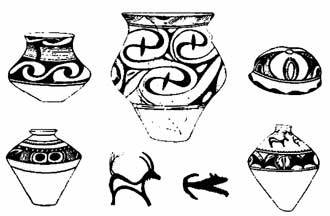 Найбільше зображень дійшло до нас на ритуальному посуді, скульптурках богинь плодючості.Такий посуд символізував прохання дощу – це підтверджується малюнками жіночих фігур, що підносять чару до неба. Одним із найпоширеніших знаків на трипільській кераміці є орнаментальний», «хвилями» або «меандром».У багатьох народів існував культ вужа як охоронця сім’ї, дому. Це був охоронець найціннішого, носій добра і злагоди. Вуж також пов'язаний з культом води, дощу, а, отже, плодючості землі.Слов'яни мали 2 «зміїних» свята: 25 березня – поява зміїв і 14 вересня – їх відхід під землю. Другим значенням «трипільської спіралі» можна вважати вічність життя, безперервний біг сонця: знизу вгору, зліва направо.Первісно хрест був знаком життя: вертикаль – чоловіче, батьківське начало; горизонталь – жіноче, материнське; їхнє поєднання утворювало третю силу – синівську (сам хрест). Хрестом також позначалося сонце, небесний вогонь, світло. Різновидом звичайного хреста є так званий арійський хрест, або свастика. Подібним знаком користувалися фашисти у XX ст. в Німеччині. Після 1945 р. на дослідження арійського хреста наклали табу як на фашистську символіку. Такі заборони не мають ніяких наукових підстав, оскільки ці значки були відомі вже в трипільській культурі. Про це свідчать археологічні знахідки. В Українському історичному музеї експонується одна з таких пам'яток – глиняний горщик з накресленою свастикою, розкопаний біля Пустовойтівки (Сумська обл.), скіфські горщики зі свастиками – в Музеї коштовностей України.Про значення цього символу існують різні припущення. Це знак вогню, що пов'язаний з богом Перуном.  Микола Ткач дослідив арійську свастику як відображення секторної структури сонячного вітру по відношенню до землі і знайшов чимало відображень цієї схеми в традиційних українських вишивках. Свастика відома у троянців і в скіфів.2. Родові знаки та символи, емблеми земель УкраїниКожен рід в Україні здавна мав особливий знак, що свідчив про його походження від прапредків; це були тварини, рослини, птахи або небесні світила (місяць, зорі, сонце), зброя.З XIII ст. в європейських країнах поширюється феодальне міське право, яке надавало можливість мешканцям створювати свої органи самоврядування. Вперше таке право було запроваджено в Магдебурзі (Німеччина), тому отримало назву Магдебурзького права.У ХV – ХVІІІ ст. більшість міст України мали Магдебурзьке право, яке передбачало наявність у містах своїх гербів.Герб – знак суверенітету і автономії. Свої герби мали всі землі України: Київщина, Чернігівщина, Переяславщина, Сіверщина, Волинь, Поділля, Запоріжжя, Таврія, Одещина, Крим Слобожанщина, Полісся, Донеччина, Кубань, Закарпаття, Буковина, Галичина, Львівщина.За Литовського князівства в Україні домінують литовські герби.    За панування Московської держави переважала московська символіка. В українській гербовій традиції домінували такі зображення: орел, кінь, ведмідь, лев, бик, якір, сонце, хрест, фортеця, тризуб.Кольори, характерні для української геральдики: синій, блакитний, жовтий, золотий, червоний, чорний.Деякі зображення на гербах сягають глибокої давнини. Так, наприклад, гербом держави Урарту в VІ – IX ст. до н. е. був лев на тлі трибаштової фортеці. Такою ж була емблема Вавилону. Цей мотив зберігся в гербах Литовської держави, а також Львова (ХІV – ХVІІІ ст.). окремо ж зображення лева та фортеці є на багатьох інших гербах та  печатках.Розглянемо герб Київської землі. За християнства опікуном Києва було прийнято архистратига Михаїла. Слово архистратиг у перекладі з грецької означає «воєначальник». Це полегшувало сприйняття масами нового покровителя, адже звичний їм Перун споконвіку був захисником війська, зброї, князівської влади і зображався зі списом і щитом. Саме Перун був символом незалежності держави ще за часів Кия.За різних часів герб змінювали: домалювали крила – став архистратиг; меч (або спис) опустили донизу – символ підневільної держави; колір з блакитного замінили на червоний – символ крові, війни, боротьби.3. Походження та значення блакитно-жовтих барвУкраїнський народ здавна пояснював значення синього і жовтого кольорів як блакить небес і стигле золото ланів.Поєднання цих кольорів знаходимо в одязі, кераміці, побутових речах.Кольори прапорів були різними, навіть кожен князь мав свій прапор. Найдавніші прапори мали трикутні, клиноподібні форми.Корогви Галицько-Волинської землі чи не раніше від інших земель України мали блакитно-жовті кольори.  У 1410 р. у Грюнвальдській битві українці виступали під прапором, що на блакитному тлі мав зображення жовтого лева, який спирається на жовту скелю. Найбільшого розквіту прапорництво досягло за часів козацтва з використанням національних барв.Слід розрізняти родову і видову символіку. Родова символіка відображає суттєві ознаки роду, племені, народу, а видова – ідеї певної групи, релігійної громади, партії тощо.З цієї точки зору національним (родовим) прапором може вважатися синьо-жовтий, а партійним (видовим) – зелений, червоний та інші прапори.Одноколірні прапори –це міжнародні символи:білий – перемир'я;чорний – знак біди, епідемії, смерті; зелений – екологічний.Національні прапори мають бути поєднанням двох або кількох кольорів, які відображають органічну гармонію народу з його землею, природою, світоглядом. Такі прапори є образно-символічною системою мислення народу.Жовто-блакитні барви у всьому світі символізують дві першооснови буття: дух і матерія, добро і зло, позитивне і негативне, вогонь і вода, чоловік і жінка, батько і мати.Синя і жовта фарби при змішуванні дають зелений колір, що є символом Дерева Життя.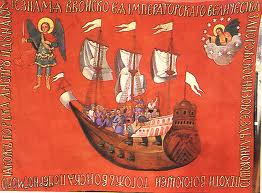 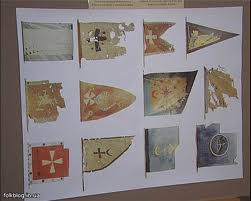 4.  Козацькі прапориЗначний вплив на українське прапорництво мало Запорозьке козацтво. Проте єдиного прапора для всієї України ще не існувало. У Київських прапорах, які збереглися в описах з часів визвольної боротьби Богдана Хмельницького, вживалися такі кольори: червоний і малиновий - 8 разів, білий - 7, блакитний - 6, жовтий - 5, чорний - 4, зелений - 1 раз. Всього збереглося 14 описів прапорів. Ось один з описів очевидця штурму м. Гомеля в 1651 р.: «Наступ почався 4 червня. О 8 годині рано побачили спершу корогву червону з білим хрестом і білою обвідкою, потім показалася друга червона корогва, а коло неї три білі і дві чорні, і під ними 8 тисяч козаків вибраного війська». Існували полкові, сотенні, курінні та інші корогви й малі знамена.На козацьких прапорах іноді зображалися святі або хрести, а на морських знаменах – кораблі, козацькі чайки.У ХVІІІ ст. жовта й блакитна барви домінували навіть у побуті. Навіть одяг козаків цього часу мав національні кольори: гайдамаки Гонти були вдягнуті в жовті жупани і сині шаровари під час повстання 1768 р.Синьо-жовті прапори використовувалися в Україні і в XIX ст. в часи революції в Австрійській імперії (1848 р.) українці підняли національний прапор на Львівській ратуші. Австрійська влада дозволила українцям створити Національну гвардію для підтримання порядку і використовувати синьо-жовті прапори. Відродження національних барв у Галичині було поштовхом до відродження їх на всій території України.5. Походження та значення тризубаЗнак тризуб, або тридент, відомий у світі з незапам'ятних часів. Найдавніші писемні згадки про золотий тризуб і блакитне вбрання царів Атлантиди знаходимо у праці Платона «Тімей», яка була написана в 360 – 355 pp. до н. е. Про те, що тризуб є одним із найдавніших знаків нашої землі можна судити з наскальних малюнків, гончарних виробів, монет, прикрас. На Поділлі знайдені наскальні рельєфи з тризубом, які зроблені  у ІV – ІІІ тис. до н. е.За князівської доби тризуб почав набувати сучасної графічної форми. На деяких церквах збереглися ще хрести, що формою нагадують тризуби. Такий хрест має й Володимирський собор у Києві. Поєднання хреста з тризубом є на маківці Золотих воріт у Києві.Головна ідея тризуба – це число три, поєднання трьох основ буття, тривимірність життєвого простору. Це зв'язок трьох сфер, такий самий, як і в Дереві Життя. Але існує ще давніше, індоарійське філософське наповнення цього символу.Основою світобудови є повна врівноваженість всіх енергій, тобто Абсолют. Порушення цієї рівноваги пробуджує два протилежні полюси: позитивний і негативний, чоловіче і жіноче. Поєднання цих протилежних сил породжує третю синівську силу, отже, неприпустимо на «синові» ставити хрест.Тризуб є вираженням найдавніших культів багатьох народів. Це, перш за все, культ Великої Праматері – Родоначальниці; культ Вогню; культ мудрої Змії. Тризуб є одним із найстаровинніших українських талісманів. Більшість символів виникло ще на світанку історії людства. Символ – це ідея, яка відображає найглибинніші знання наших пращурів. Саме стародавність цих знань і є найвищою цінністю для нащадків.